Centro Universitario de Ciencias Sociales y Humanidades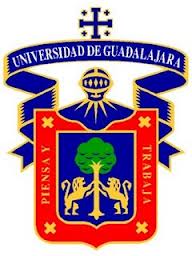 División de Estudios Históricos y HumanosDepartamento de Geografía y Ordenación TerritorialCurso de Inducción para alumnos de primer ingreso de la Licenciatura en Geografía, Calendario 2019 “A”PROGRAMAMiércoles 16 de enero de 2019 
Auditorio Adalberto Navarro Sánchez9:30 hrs.  BienvenidaM. en C. Carlos Suárez PlascenciaJefe del Departamento
Auditorio Adalberto Navarro Sánchez 
10:30 hrs. Presentación del Departamento y la Licenciatura en Geografía Mtra. Norma Griselda Aguayo Moya 
Geog. Julieta Bastién ReynaCoordinación de Extensión-Geografía
11:15 Plática de la Unidad Médica y de Protección Civil del CUCSHDr. Gustavo Rodríguez PérezJefe de la Unidad
11:30 Llenado de formatos para actualización académica Dr. Julio Francisco Ruíz Bastién12:00 Información sobre a los Cursos de Lenguas ExtranjerasMtra. Lupita Muñoz
Coordinadora de CELEX

12:20 Información sobre Tutorias
Mtra. Elba Lomelí Mijes
Coordinadora de Tutorias

12:40 Proyectos de Investigación en el Departamento
Dra. Margarita Anaya Corona
Coordinadora de InvestigaciónFuncionamiento académico-administrativo y Plan de estudios de la Licenciatura en Geografía
Horarios 
Geógrafo Luis Valdivia OrnelasCoordinador de Carrera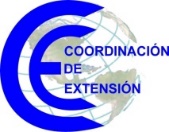 